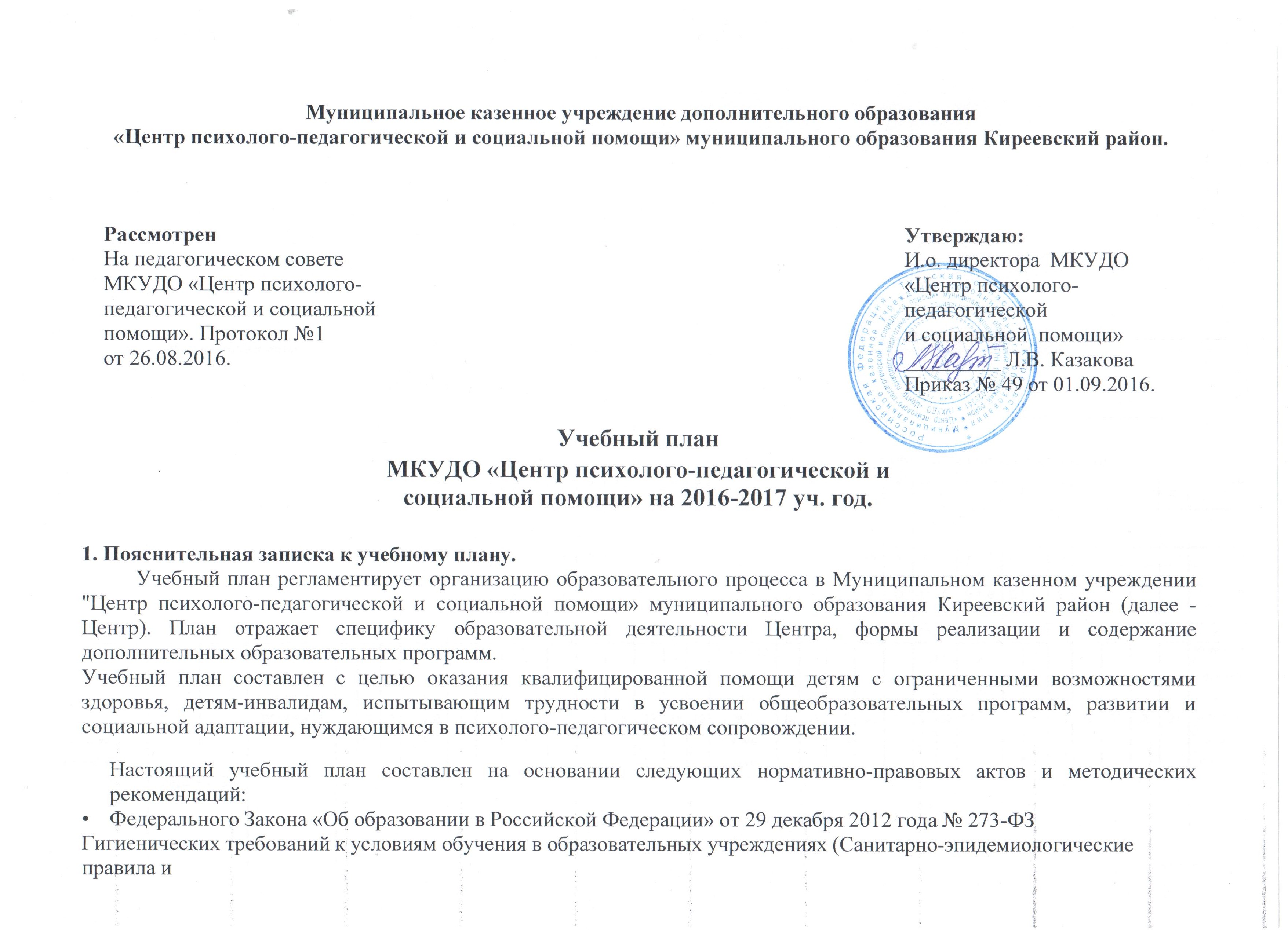 Муниципальное казенное учреждение дополнительного образования «Центр психолого-педагогической и социальной помощи» муниципального образования Киреевский район.Учебный план МКУДО «Центр психолого-педагогической и социальной помощи» на 2016-2017 уч. год.1. Пояснительная записка к учебному плану.Учебный план регламентирует организацию образовательного процесса в Муниципальном казенном учреждении "Центр психолого-педагогической и социальной помощи» муниципального образования Киреевский район (далее - Центр). План отражает специфику образовательной деятельности Центра, формы реализации и содержание дополнительных образовательных программ.Учебный план составлен с целью оказания квалифицированной помощи детям с ограниченными возможностями здоровья, детям-инвалидам, испытывающим трудности в усвоении общеобразовательных программ, развитии и социальной адаптации, нуждающимся в психолого-педагогическом сопровождении.Настоящий учебный план составлен на основании следующих нормативно-правовых актов и методических рекомендаций:Федерального Закона «Об образовании в Российской Федерации» от 29 декабря 2012 года № 273-ФЗГигиенических требований к условиям обучения в образовательных учреждениях (Санитарно-эпидемиологические правила и нормативы СанПиН 2.4.1.3049-13 от 15 мая 2013 г. N 26; СанПиН 2.4.2. 2821-10 от 29.12.2010 г.№ 189-10; СанПиН 2.4.4.3172-14 от 4 июля 2014 г. № 41)Приказа Министерства образования и науки Российской Федерации (Минобрнауки России) от 28 декабря 2010 г № 2106 "Об утверждении федеральных требований к образовательным учреждениям в части охраны здоровья обучающихся, воспитанников"Рекомендаций «Методология развивающе-коррекционной работы с детьми с отклоняющимся развитием». Н.Я. Семаго, М.М. Семаго. Проблемные дети. Основы диагностической и коррекционной работы психолога. Москва. АРКТИ, 2000 г.Методического пособия «Планирование коррекционной работы с учащимися с трудностями в обучении» В.В. Гладкая.Минск, 2008 г.Инструктивно-методического письма Министерства просвещения РФ и НИИ дефектологии о работе учителя-логопеда при общеобразовательной школе, Москва, 1996 год. Авторы: А.В. Ястребова, Т.П. Бессонова.Рекомендаций «Модель деятельности школьного психолога. Содержание деятельности.». М.Р. Битянова. Организация психологической работы в школе. Москва. Генезис, 2000 г.Процесс обучения организуется на базе Центра. Учебный план составляется на один учебный год. Начало и продолжительность учебного года и каникул устанавливается в соответствии с годовым календарным графиком Центра, утвержденным приказом директора.Организация образовательного процесса  регламентируется  годовым планом, индивидуально-ориентированными учебными планами, составляемыми на каждого ребенка или группу детей, расписанием индивидуальных и групповых занятий.Продолжительность учебного года составляет 32 учебные недели.Образовательный процесс осуществляется с использованием комплексных  индивидуально-ориентированных  коррекционно-развивающих и развивающих образовательных программ.Учебный план включает программы, содержание которых учитывает возрастные и индивидуальные особенности детей, состояние их соматического и психического здоровья и предусматривает индивидуальные или групповые коррекционно-развивающие занятия.Приём обучающихся в Центр производится  в сентябре (при наличии  свободных мест     осуществляется  дополнительное комплектование в течение всего учебного года). Срок пребывания обучающихся в коррекционно-развивающих группах соответствует продолжительности конкретных рабочих программ.Группы комплектуются с учётом однородности и выраженности речевых, интеллектуальных, поведенческих и др. нарушений. Количество детей в группах: от четырех до восьми  человек, в подгруппах – 2-3 человека, проводятся индивидуальные занятия.Комплектование   контингента   обучающихся   производится   приказом   директора   по   результатам   диагностического   обследования специалистами Центра (педагога-психолога, учителя-логопеда) или на основании заключений ПМПК, на основании письменного заявления родителей (законных представителей). Коррекционно-развивающие групповые и индивидуальные занятия проводятся в режиме пятидневной рабочей недели.Занятия проводятся по расписанию в первой и во второй половине дня.Образовательная деятельность в Центре ведется на русском языке.Продолжительность групповых, подгрупповых и индивидуальных занятий - от 20 до 45 минут (с перерывом), может быть меньшей при занятиях с детьми раннего возраста, детьми с нарушениями ЦНС, эмоциональными нарушениями.Общая максимальная продолжительность коррекционно-развивающих занятий в неделю не превышает:для младших дошкольников – не более 2 часов;для старших дошкольников – не более 3 часов;для школьников – не более 3 часов.Диагностическая, консультативная, профилактическая, психокоррекционная и просветительская работа с детьми и подростками осуществляется специалистами только с согласия родителей или законных представителей.Отметки учащимся на занятиях не выставляются. Контроль результатов коррекционно-развивающей работы с ребенком имеет трёхступенчатую систему: начальная, промежуточная и итоговая диагностика развития, знаний, умений и навыков. Форма, порядок, условия проведения диагностических мероприятий определяются поставленными коррекционными задачами, коррекционно-развивающими программами, Положением о формах, периодичности и порядке текущего контроля успеваемости, промежуточной и итоговой аттестации обучающихся МКУДО «Центр психолого-педагогической и социальной помощи»Обучающийся в коррекционно-развивающей группе в случае необходимости (по результатам диагностики) имеет право пройти повторный курс обучения по конкретной программе из-за пропусков учебных занятий по болезни (подтверждается медицинской справкой).Приоритетным направлением в работе Центра является организация индивидуально-ориентированного психолого-педагогического  сопровождения ребенка, первичная профилактика отклонений в развитии, адаптации и социализации детей. Для реализации учебного плана в Центре имеется необходимое кадровое, методическое и материально - техническое обеспечение.Учебный план РассмотренНа педагогическом советеМКУДО «Центр психолого-педагогической и социальной помощи». Протокол №1 от 26.08.2016.Утверждаю:И.о. директора  МКУДО «Центр психолого-педагогической и социальной  помощи»_________ Л.В. КазаковаПриказ № 49 от 01.09.2016.№п/пНаименование объединения программаГод обученияКоличество часов в неделюКоличество часов в годКоличество обучающихсяВозрастная категорияОНР (дисграфия ) 2 год обученияКоррекционно-развивающая программа по преодолению дисграфии у младших школьников с ОНР226039-10 летОНР (дисграфия)1год обучения (1)Коррекционно-развивающая программа по преодолению дисграфии у младших школьников с ОНР126058-9 летОНР (дисграфия)1год обучения (2)Коррекционно-развивающая программа по преодолению дисграфии у младших школьников с ОНР126058-9 летИндивидуальная работа по развитию и коррекции устной речи (дети с ОНР)Индивидуальные коррекционно-развивающие маршруты 1-21-230-6010 5-10 летСмешанная дисграфия 2классКоррекционно-развивающая программа по оррекция  смешанной дисграфии у детей с ОНР 2-3 класс125678-9 летСмешанная  дисграфия  3 классКоррекционно-развивающая программа по оррекция  смешанной дисграфии у детей с ОНР 2-3 класс225649-11 летОНР (I-II уровень)Индивидуальный маршрут.1224-5 летФФН-1Индивидуальный маршрут.11-24 5-6 летФФН-2Индивидуальный маршрут.11-22 6-8 летОНР ( III уровень)Индивидуальный маршрут.1-226 8-9 летОНР(II-III уровень)Индивидуальный маршрут.1-2245-6 летРазвитие познавательных способностей (индивидуальная работа)Индивидуально-ориентированная  коррекционно-развивающая психолого-педагогическая программа для детей с нарушениями в развитии «Развитие познавательных функций с помощью игровых занятий» (Срок реализации зависит от сложности дефекта).1-2260211лет, 4 годаПсихолого-педагогическое сопровождение школьников с ОВЗ (индивидуальная работа)Коррекционно-развивающая  программа «Психологическое развитие школьников с ОВЗ, обучающихся по адаптированным основным образовательным программам». (Срок реализации зависит от сложности дефекта).1-22602 8лет,12 летПодготовка к школе детей с ОВЗРазвивающая программа «Раз  - ступенька, два – ступенька» по Л.Г. Петерсон 1,2 часть1 6 летПодготовка к школе.Рабочая развивающая программа «В школу с радостью!» (срок реализации 1 год)13366-7 летИндивидуальная работа по сопровождению детей с ОВЗИндивидуальные коррекционно-развивающие маршруты12602 3года,8 летИндивидуальнаяработа поразвитию познавательных способностей у детей  дошкольного возрастаПрограмма  интеллектуального, эмоционального и волевого развития детей дошкольного возраста«Цветик-семицветик»  Куражева Н.Ю. (срок реализации: 1-4 года)22704 4-5 летИндивидуальнаяработа поразвитию познавательных способностей у детей с ОВЗИндивидуально-ориентированная  коррекционно-развивающая психолого-педагогическая программа для детей с нарушениями в развитии «Развитие познавательных функций с помощью игровых занятий»1-24 4-5 летТрудности в обученииДополнительная индивидуально-ориентированная  коррекционно-развивающая программа для детей младшего школьного возраста. «Профилактика  трудностей в обучении» (6 месяцев)2303 7-10 летУспешный первоклассникПсихолого-педагогическая программа по развитию  и коррекции познавательной, эмоциональной и коммуникативной сфер.23439-11 летИндивидуальная работа по развитию устной речи у детей с ОНРИндивидуальные коррекционно-развивающие маршруты21 5-11 лет